P R E S S   R E L E A S EFROM: Room to Reward  DATE:F O R   I M M E D I A T E   R E L E A S ERoom to Reward to Sponsor SEND Blogging AwardsRoom to Reward are delighted to announce a partnership with the BAPS Awards. Organised by My Family Our Needs and Bringing Us Together, the awards recognise the efforts and achievements of SEND bloggers for their impact on - and support for - communities, raising awareness and campaigning.The hospitality charity will arrange a short break in one of their partner hotels for each of the winners.Hosted by TV presenter Gethin Jenkins, the BAPS (Bloody Awesome Parents) will take place on Thursday 17th May at the Windmill Village Golf Club and Spa in Coventry.Lisa Werthman from Care Choices, who put on the awards, said:“When people are nominated we ask for some reasons why. Some of the notes received are really amazing and demonstrate just what a different these bloggers make to people’s lives on a daily basis.“All nominations are then passed on to our judging panel who shortlist 4 finalists for each category, these finalists then go back out to the public vote with the winner being announced at the ceremony.”The BAPS allow SEND bloggers to be recognised for their talents, their stories and their families – from the everyday to the exceptional. The BAPS celebrate SEND bloggers and recognise their valuable contribution to raising awareness of additional needs, both within the SEND community and the wider society.“It’s incredible for us to be able to give our winners the opportunity to enjoy a well-earned break with Room to Reward,” said Lisa.Room to Reward uses donated unsold rooms from their hotel partners as a means for charities to give something back to their staff and volunteers in the form of a short break. To date, more than 130 hotels have joined the initiative and over £60,000 worth of hotel rooms have been used.Joe Langtree, Marketing Manager for Room to Reward, said:"The support and guidance provided to families to children in need of extra support by these bloggers is invaluable. The writers are parents of SEND children themselves who volunteer their time, experience and skills to help others and raise awareness."The difference this online support makes cannot be overstated. Whole communities from all over the world are formed through these blogs. These writers reassure, advise, share, laugh and cry together with their readers through each other’s journeys.They are a true definition of Hidden Heroes and it's our pleasure to be part of these awards."For more information about the awards, and the work of My Family Our Needs, visithttp://www.myfamilyourneeds.co.ukFor more information about Bringing Us Together, visit: http://bringingustogether.org.uk/For more information about Room to Reward, visit www.roomtoreward.orgENDS﻿Notes for Editors ‘Room to Reward’ is an exciting new registered charity that was launched in July 2015. Since its launch, over 130 hotels are now supporting the scheme. Over 150 hidden heroes have been nominated from various charities and over £60,000 worth of short breaks have been taken. ‘Room to Reward’ is the first of its kind in the hospitality industry. Hotel partners donate their anticipated unsold rooms to reward deserving charity workers with complimentary hotel breaks across the UK.http://www.roomtoreward.org/ 

Registered Charity 1160675Photo Captions: Room to Reward Logo. BAPS Awards Information. For further information, contact joe@roomtoreward.org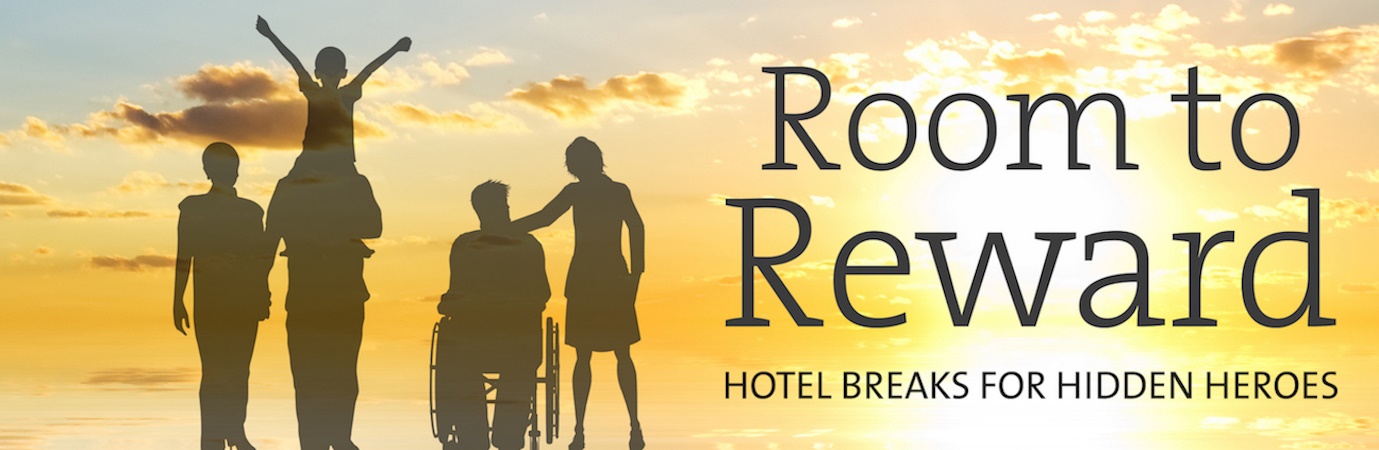 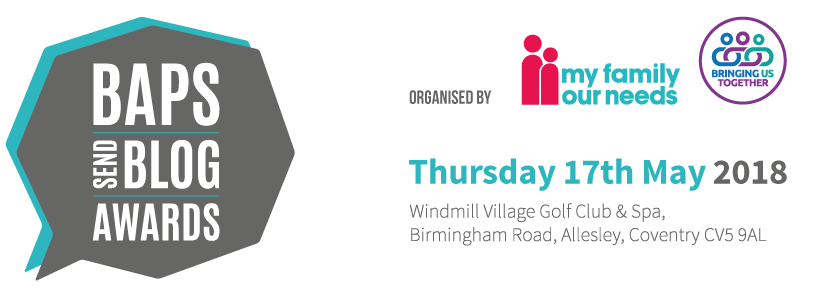 